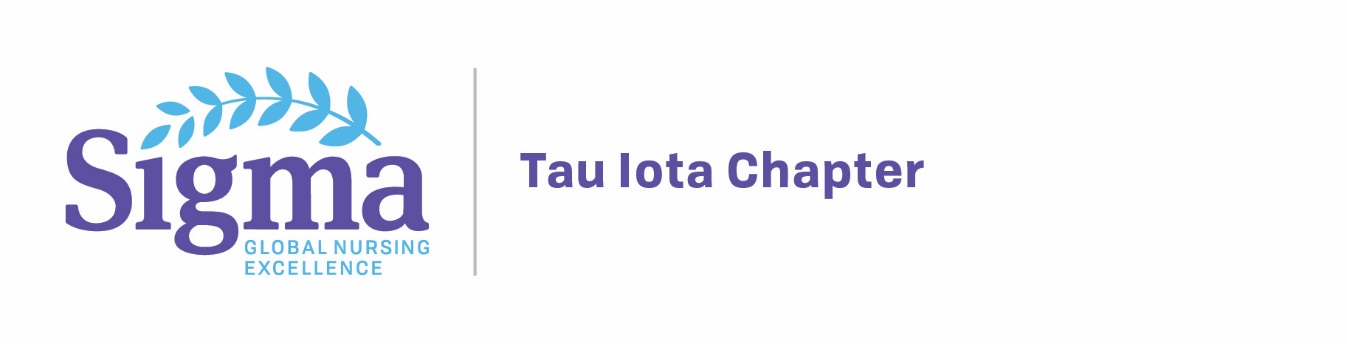         Timeline for Tau Iota induction to Sigma:   Summer 2018Call for Applications			               May 14Intent formMust be typed to ensure Legibility of email address2 endorsement forms from GSON facultyLast day to submit application                   July 16No exceptionsList of eligible candidates 			      July 17 Reviewed by Tau Iota Officers	       Uploaded to STTI Home OfficeNotices sent from Home Office		      July 18Candidates receive email 		    (approximate)Candidate completes process		       July 25Online to STTI Pay membership fees  $107Induction Ceremony				      August 17Honor cords provided by Tau Iota11:30 in the Parkview Auditorium at the Duncan Campus